Инструктаж по технике безопасности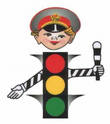 Инструкция №1. Правила поведения во время экскурсий: 1. В музей, на выставкуВеди себя спокойно, сдержанно. Внимательно осматривай, слушай, не перебегай беспорядочно от одного к другому. Без разрешения ничего не трогай. Громко не разговаривай. Не забудь поблагодарить экскурсовода.  2. На природуВозьми чистую воду для питья и мытья рукНе пей сырую воду из природных водоёмов. Не собирай неизвестные тебе растения, ни в коем случае не бери их в рот. Не засоряй природу. Не разжигай костёр. Не ломай деревья. После мероприятия иди прямо домой. Соблюдай правила дорожного движения. Инструкция №2. Правила дорожного движенияПроходи по тротуару только с правой стороны. Если нет тротуара, иди по левому краю дороги, навстречу движению транспорта. Дорогу переходи в том месте, где указана пешеходная дорожка или установлен светофор. Дорогу переходи на зелёный свет. Когда переходишь дорогу, смотри сначала налево, потом на право. Если нет светофора, переходи дорогу на перекрёстке. Пересекать улицу надо прямо, а не наискось. Не переходи дорогу перед близко идущим транспортом. 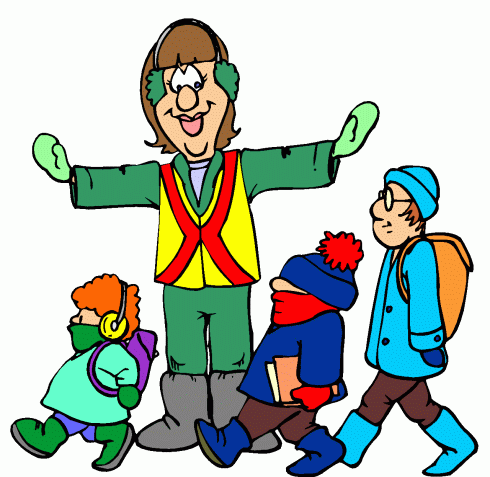 На проезжей части игры строго запрещены. Не выезжай на проезжую часть на велосипеде. Инструкция №3. Правила поведения в общественных местахНа улице громко разговаривать, кричать, смеяться неприлично. Нельзя сорить на улице: грызть семечки, бросать бумажки, конфетные обёртки, огрызки от яблок. Во время посещения кинотеатра не надо шуметь, бегать, затевать игры. Во время просмотра кинофильма неприлично мешать зрителям, хлопать стульями, свистеть, топать. При входе в зал и при выходе не надо спешить, толкаться. Будьте вежливы. Инструкция №4. Правила личной безопасности на улицеЕсли на улице кто-то идёт и бежит за тобой, а до дома далеко, беги в ближайшее людное место: к магазину, автобусной остановке. Если незнакомые взрослые пытаются увести тебя силой, сопротивляйся, кричи, зови на помощь: "Помогите! Меня уводит незнакомый человек!"Не соглашай ни на какие предложения незнакомых взрослых. Никуда не ходи с незнакомыми взрослыми и не садись с ними в машину. Не приглашай домой незнакомых ребят, если дома нет никого из взрослых. Не играй с наступлением темноты. 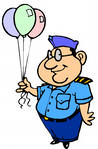 Инструктаж №5. Правила пожарной безопасности и обращения с электроприборамиЗапрещается:Бросать горящие спички, окурки в помещениях. Небрежно, беспечно обращаться огнём. Выбрасывать горящую золу вблизи строений. Оставлять открытыми двери печей, каминов. Включать в одну розетку большое количество потребителей тока. Использовать неисправную аппаратуру и приборы. Пользоваться повреждёнными розетками. Пользоваться электрическими утюгами, плитками, чайниками без подставок из несгораемых материалов. Пользоваться электрошнурами и проводами с нарушенной изоляцией. Оставлять без присмотра топящиеся печи. Ковырять в розетке ни пальцем, ни другими предметами. Самим чинить и разбирать электроприборы. Разрешается:Защищать дом от пожара. В случае возникновения пожара вызвать пожарную охрану. Использовать все имеющиеся средства для тушения пожара. Подавать сигнал тревоги. Встречать пожарных и сообщать им об очаге пожара. Знать план эвакуации на случай пожара. Кричать и звать на помощь взрослых. .Двигаться ползком или пригнувшись, если помещение сильно задымлено. Вывести из горящего помещения людей, детей. Набросить покрывало на пострадавшего. 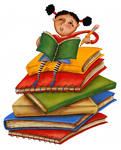 Инструкция №6. Правила безопасности на льдуПрежде чем двигаться по льду, надо убедиться в его прочности, проверенной взрослыми людьми. Идти следует по уже проложенной тропе. Не следует спускаться на лыжах и санках в незнакомом месте с обрывом. Особенно осторожным следует быть вблизи выступающих на поверхность кустов, травы; в местах, где быстрое течение, где вливаются сточные воды промышленных предприятий. Не забывай осенью и весной лёд тонок. Инструкция №7. Правила безопасного поведения на воде летомКупаться можно только в местах разрешённых и в присутствии взрослых. Нельзя нырять в незнакомых местах - на дне могут оказаться притопленные брёвна, камни, коряги. Не следует купаться в заболоченных местах и там, где есть водоросли и тина. Не стоит затевать игру, где в шутку надо "топить" друг дуга. Не поднимай ложной тревоги. Инструкция №8. Правила безопасности при общении с животнымиНе надо считать любое помахивание хвостом проявлением дружелюбия. Иногда это может говорить о совершенно недружелюбном настрое. Не стоит пристально смотреть в глаза собаке и улыбаться. В переводе с "собачьего" это значит "показывать зубы", или говорить, что вы сильнее. Нельзя показывать свой страх и волнение. Собака может почувствовать это и повести себя агрессивно. Нельзя убегать от собаки. Этим вы приглашаете собаку поохотиться за убегающей дичью. Не кормите чужих собак и не трогайте собаку во время еды или сна. Избегайте приближаться к большим собакам охранных пород. Некоторые из них выучены бросаться на людей, приближающихся на определённое расстояние. Не делайте резких движений, обращаясь с собакой или хозяином собаки. Она может подумать, что вы ему угрожаете. Не трогайте щенков и не отбирайте то, с чем собака играет. Если в узком месте (например, в подъезде) собака идёт вам навстречу на поводке, лучше остановиться и пропустить её хозяина. Животные могут распространять такие болезни, как бешенство, лишай, чума, тиф и др. Инструкция № 9. Правила поведения, когда ты один домаОткрывать дверь можно только хорошо знакомому человеку. Не оставляй ключ от квартиры в "надежном месте"Не вешай ключ на шнурке себе на шею. Если ты потерял ключ - немедленно сообщи об этом родителям. Инструкция № 10. Правила общения по телефонуНе называй адрес или номер квартиры. Никогда не называй номер своего телефона (можешь ответить только "да" или "нет")Не вступай в разговоры с незнакомцами. . 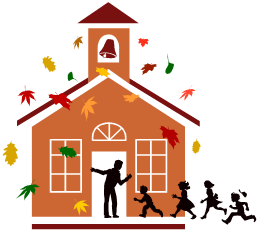 